Основна школа “Јован Јовановић Змај”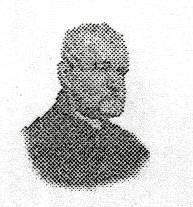 ЂурђевоОсновна школа “Йован Йованович Змай”Дюрдьов21239 Ђурђево, Краља Петра I 59 	тел./факс: 021/2939033  	e-mail: zmaj.djurdjevo@gmail.comБрој: 188 / 19 – 02Дана: 27.02.2019.	На основу члана 108. и 112. Закона о јавним набавкама (''Службени гласник РС'', број 124/12, 14/15 и 68/15), и Извештаја о стручној оцени понуда, број 187 / 19 - 02, од 26.02.2019. године, директор школе, у поступку јавне набавке мале вредности за набавку електричне енергије за потребе Основне школе ''Јован Јовановић Змај'' у Ђурђеву, доносиО  Д  Л  У  К  У	Уговор о јавној набавци мале вредности добара за набавку електричне енергије у периоду 01.04.2019. – 31.03.2020. година, вредности 990.157,48 динара без урачунатог    ПДВ – а, додељује се понуђачу ЈП ЕПС Београд из Београда, улица Балканска, број 13.	Уговор о јавној набавци са понуђачем ЈП ЕПС Београд биће закључен одмах након доношења одлуке.О б р а з л о ж е њ е	Одредбама члана 108. став 1. Закона о јавним набавкама прописано је да наручилац, на основу извештаја о стручној оцени понуда, доноси одлуку о избору најповољније понуде у року одређеном у позиву за подношење понуда, а ставом 3. истог члана да у поступку јавне набавке мале вредности наведени рок не може бити дужи од десет дана. Одредбом члана 112. став 1. тачка 5) истог Закона предвиђено је да наручилац може и пре истека рока за подношење захтева за заштиту права закључити уговор о јавној набавци ако је поднета само једна понуда, осим у преговарачком поступку без објављивања позива за подношење понуда.	Одлуком директора број 57 / 19 - 02, од 30.01.2019. године, покренут је поступак јавне набавке мале вредности добара за набавку електричне енергије у периоду април 2019. – март 2020. године.	Наведена набавка предвиђена је Планом јавних набавки Основне школе ''Јован Јовановић Змај'' у Ђурђеву за 2019. годину. 	Процењена вредност јавне набавке била је 1.000.000,00 динарa без урачунатог износа пореза на додату вредност (1.200.000,00 динара са ПДВ – ом). Предвиђено је да се набавка финансира из буџета Општине Жабаља, са конта 421211.	Због процењене вредности јавне набавке приликом израде Плана јавних набавки одлучено је да се она спродеве у поступку јавне набавке мале вредности.Одступања од Плана набавки није било.	Позив за подношење понуда упућен је на адресе три потенцијална понуђача, а исти је уз Конкурсну документацији објављен и на Порталу јавних набавки и школском сајту. На предметну јавну набавку јавио се само један понуђач, и то: ЈП ЕПС Београд из Београда.Како је ово била једина понуда по овој набавци, Комисија за јавну набавку је одлучила да директору школе предложи да уговор за предметну јавну набавку додели понуђачу ЈП ЕПС Београд из Београда, по цени од 990.157,48 динара без урачунатог ПДВ – а, односно 1.188.188,976 са урачунатим ПДВ – ом. 	Имајући у виду горе наведено, директор је одлучио као што стоји у изреци одлуке.	Упутство о правном средству	Против ове одлуке свако лице које је имало интерес да му се додели уговор о јавној набавци може поднети наручиоцу Захтев за заштиту права, у року од пет дана од дана пријема одлуке о додели уговора о јавној набавци.                                                                                                              Директор школе                                                                                               ____________________________                                                                                                             (Вукица Петровић)